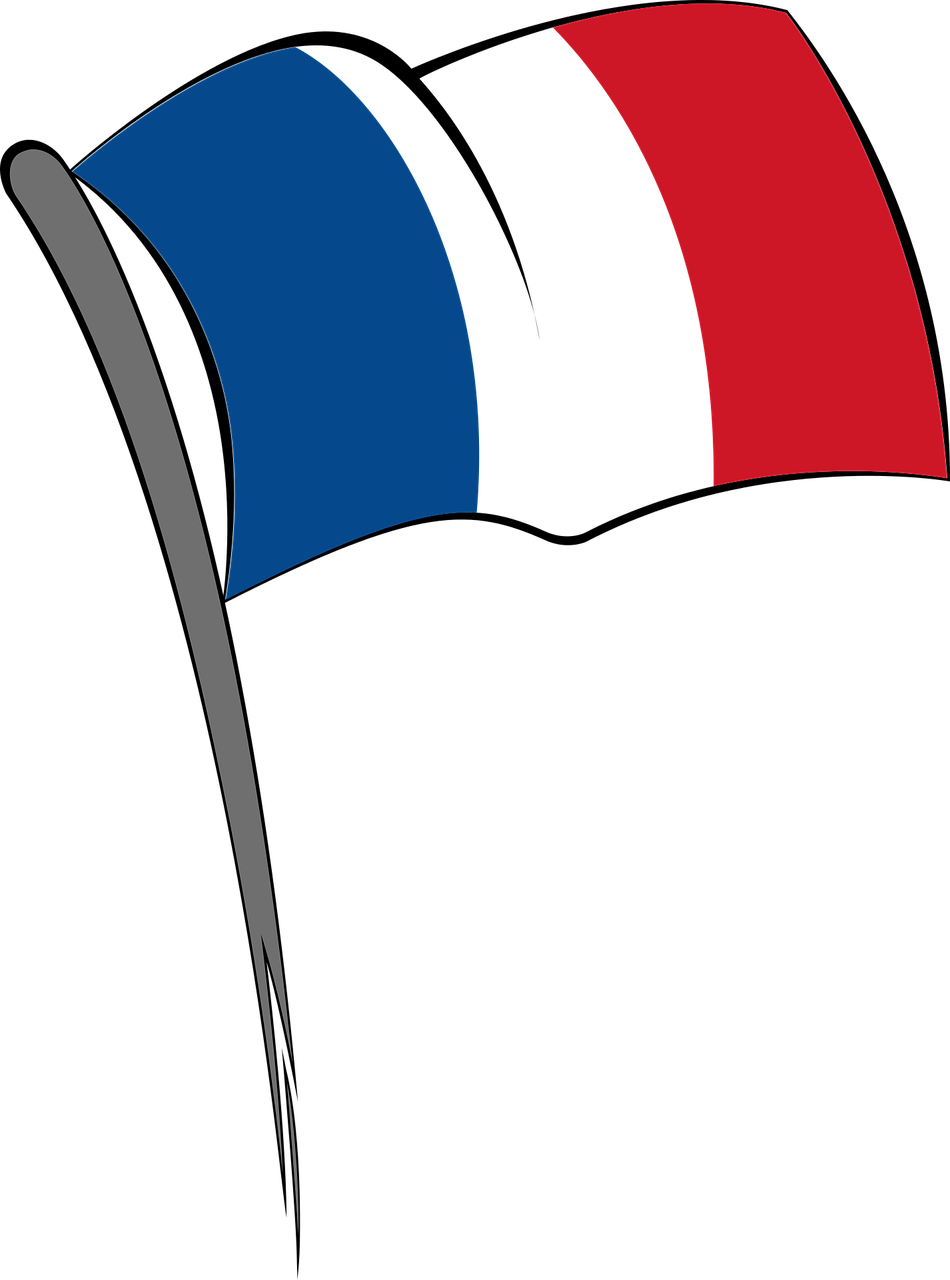 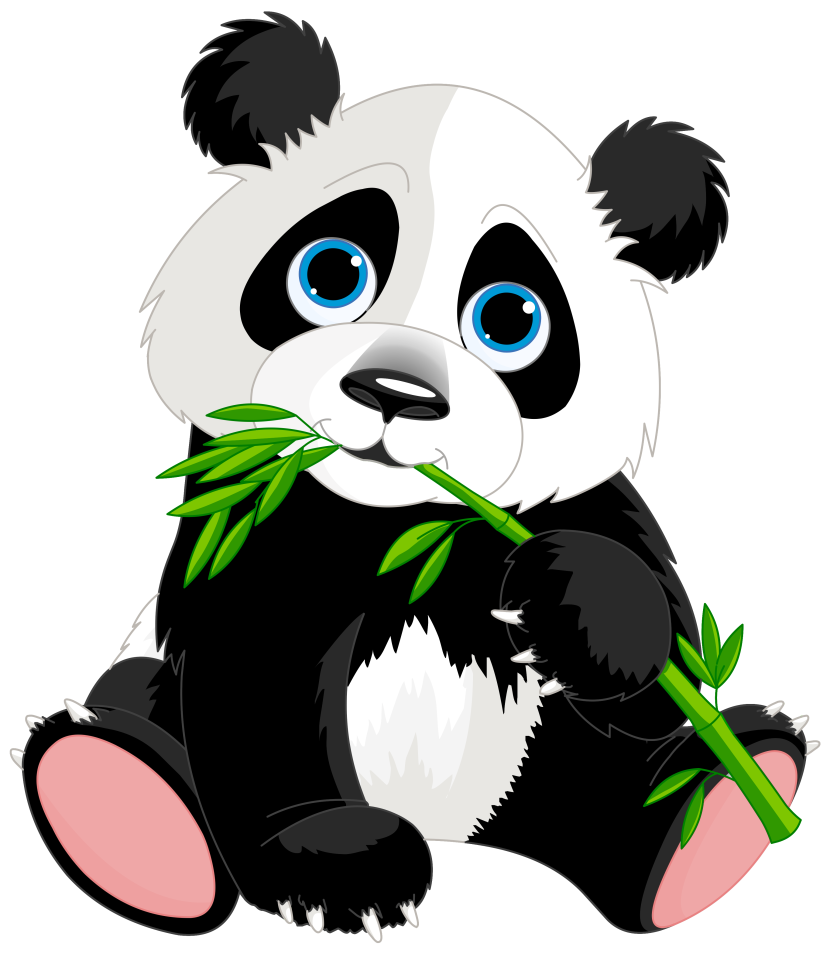 Year 3 Autumn 1 HomeworkPlease choose 3 of the activities to complete this half term.YRY1Y2Y3Y4Y5Y6DailyReadingReadingReadingReadingReadingReadingReadingWeeklyKey words (teddy words)Number & countingHigh frequency wordsNumber bondsHigh frequency wordsTimes Tables FactsLower KS2 spellings to learnTimes Tables FactsLower KS2 spellings to learnTimes Tables FactsUpper KS2 spellings to learnTimes Tables FactsUpper KS2 spellings to learnTimes Tables Facts Half TermlyEach year group will provide 6 activities on a half termly basis.  At least 3 of these need to be completed by the children.  This will give children a choice of activity to complete. Each year group will provide 6 activities on a half termly basis.  At least 3 of these need to be completed by the children.  This will give children a choice of activity to complete. Each year group will provide 6 activities on a half termly basis.  At least 3 of these need to be completed by the children.  This will give children a choice of activity to complete. Each year group will provide 6 activities on a half termly basis.  At least 3 of these need to be completed by the children.  This will give children a choice of activity to complete. Each year group will provide 6 activities on a half termly basis.  At least 3 of these need to be completed by the children.  This will give children a choice of activity to complete. Each year group will provide 6 activities on a half termly basis.  At least 3 of these need to be completed by the children.  This will give children a choice of activity to complete. Each year group will provide 6 activities on a half termly basis.  At least 3 of these need to be completed by the children.  This will give children a choice of activity to complete. 